Třída: 6.CDPředmět: ZeměpisJméno vyučujícího: Mgr. Radka Sarauerová Zadání platí pro období: 25.5.-7.6.Email: Radka.Sarauerova@zsgvodnany.cz1) Kdo dosud nezaslal, vytvořte a zašlete referát/prezentaci (1 vybraný šířkový pás) na email dle uvedených pokynů do 7.6. Vypracujte ve Wordu nebo PowerPointu nebo napsat do školního sešitu a poslat oskenované/ofocenéObsah referáturozsah pásu pomocí základních rovnoběžekvzhled krajinyrostliny a živočichovéobrázky (dobrovolně)2) Proveďte kontrolu svých znalostí – zopakujte si rozložení přírodních krajin pomocí základních rovnoběžek, zkuste rodičům povyprávět o přírodních krajinách – život ve stepích, o nám blízkých lesích mírného pásu, kde se nachází močály, bažiny a permafrost, proč je v polárních pustinách minimální život3) Přečtěte si v učebnici stránky 88 - 112 (výškové stupně v krajině, krajiny Země)4) Poznámky viz níže si přepište či vytiskněte a nalepte do školního sešituVÝŠKOVÉ STUPNĚ V KRAJINĚjiž víte, že se vzrůstající nadmořskou výškou:klesá teplota a tlak vzduchuzvyšuje se množství srážek a vlhkost vzduchuzvyšuje se rychlost větrusnižuje se úrodnost půdy a mění se druhy rostlin a živočichůpočet a pojmenování výškových stupňů se v jednotlivých částech světa lišíhorní hranice lesa = nadmořská výška, nad kterou již nejsou příznivé podmínky pro růst stromů (v ČR 1250-1350 m)sněžná čára = nadmořská výška, nad kterou se rozkládá trvalá sněhová pokrývka nebo ledovec (v ČR není)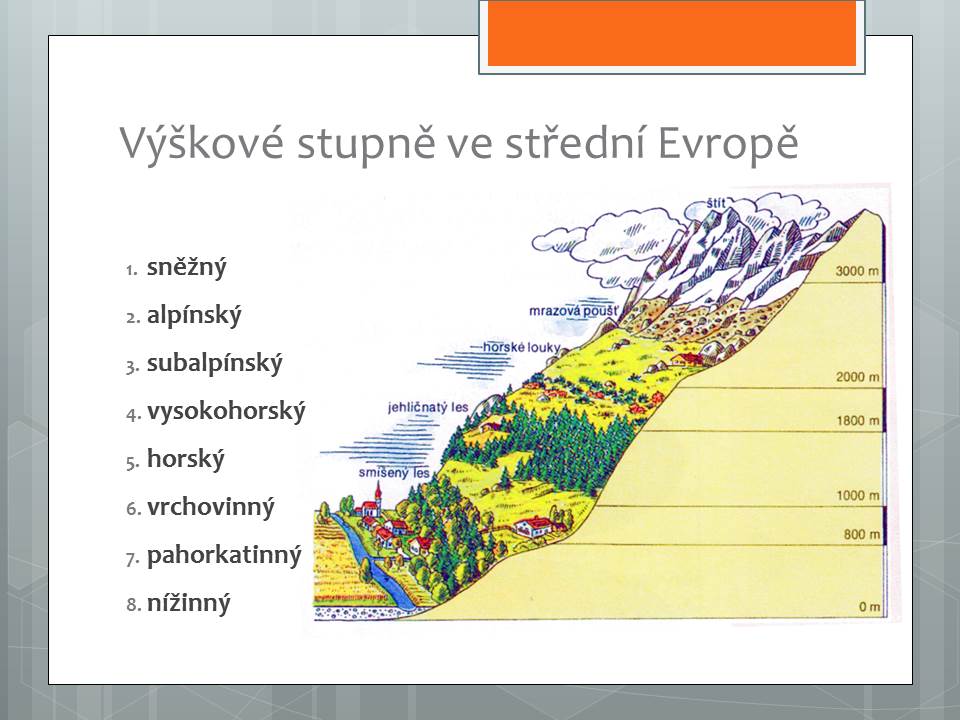 KULTURNÍ KRAJINA= krajina přetvořená člověkemněkolik typů: lesohospodářská krajina, zemědělská krajina, těžební a průmyslová krajina, městská krajina, rekreační krajina, chráněná krajinaLESOHOSPODÁŘSKÁ KRAJINAčlověk kácí nebo uměle vysazuje stromynahrazuje původní listnaté stromy rychle rostoucími jehličnanyzápory: citlivost na silné větry, námrazu, lesní škůdce, technika ničí půdupříklad v ČR: podhorské oblastizamyslete se nad otázkou kůrovceZEMĚDĚLSKÁ KRAJINAvelké zásahy do původní krajinypole, pastviny, plantáže, sadyplantáže – velké plochy s jednou plodinou (riziko neúrody, vyčerpání půdy)nutnost zavlažování (velké zdroje vody)příklad v ČR: Polabí, jižní MoravaTEŽĚBNÍ A PRŮMYSLOVÁ KRAJINAdevastující zásahy do krajiny (doly, lomy)velké znečištění ovzduší, zdrojů vodypotřeba velkých ploch na zástavbuobnova původní krajiny finančně náročnápříklad v ČR: Mostecko, Ostravsko, Kaznějovsko (průmyslové zóny Plzeň), Litvínov, Mladá BoleslavMĚSTSKÁ KRAJINApovrch značně změněný (zarovnaný)teplejší podnebí než v okolní krajiněčasto propojení s průmyslovou krajinou (historická jádra – okrajová sídliště nebo vilové čtvrti – průmyslové zóny)příměstská krajina – zemědělství, rekreace (lesoparky, hřiště) X skládky, čističky odpadních vodREKREAČNÍ KRAJINApobřežní oceánské a mořské (pláže, hotely, kempy)vnitrozemské vodní plochy a toky (kolem jezer, rybníků a přehrad)horské (hotely, chaty, lanovky, sjezdovky)lázeňské (kolem minerálních pramenů)národní parky a chráněné oblastiměstské (hřiště, plovárny, stadiony, zábavné parky)více turistů = více znečištěné prostředíCHRÁNĚNÁ KRAJINAochrana přírodní (původní) krajiny před negativními vlivy lidské činnostiv České republice je ochrana přírody organizována zákonem 218/2004 Sb. Parlamentu ČR o ochraně přírody a krajiny. Ochranou přírody a krajiny se podle tohoto zákona rozumí péče státu i všech jeho občanů o volně žijící živočichy, planě rostoucí rostliny a jejich společenstva, o nerosty, horniny, nálezy zkamenělin, geologické a krajinné celky, jakož i péče o vzhled a přístupnost krajiny.systém chráněných území v ČR:1. národní parky (NP)2. chráněné krajinné oblasti (CHKO)3. národní přírodní rezervace a přírodní památky4. přírodní rezervace a přírodní památky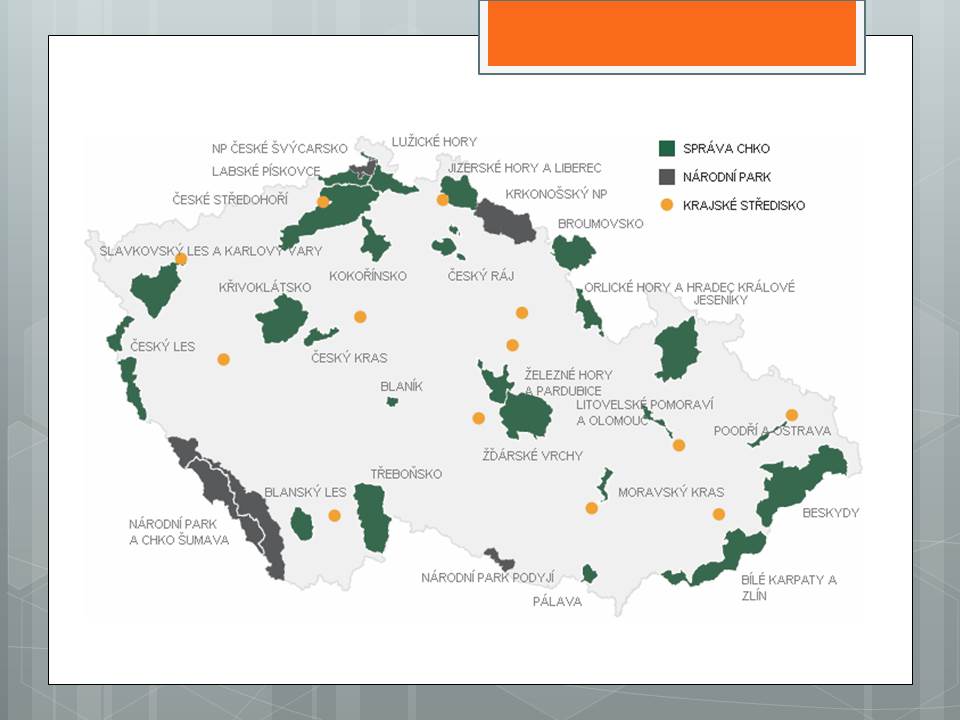 